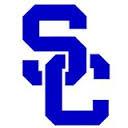 Cornell NotesDate __________________Topic/Objective: Essential Question:Questions/Main Ideas/Cues:Notes:Ancient HistoryArchaeologist(example what do they do)Historians(Example)Geographers(Example)Social Scientist(Example)Your additional notesSummary:(summarize what you learned about cave painting)